【肝臓～脂肪肝～】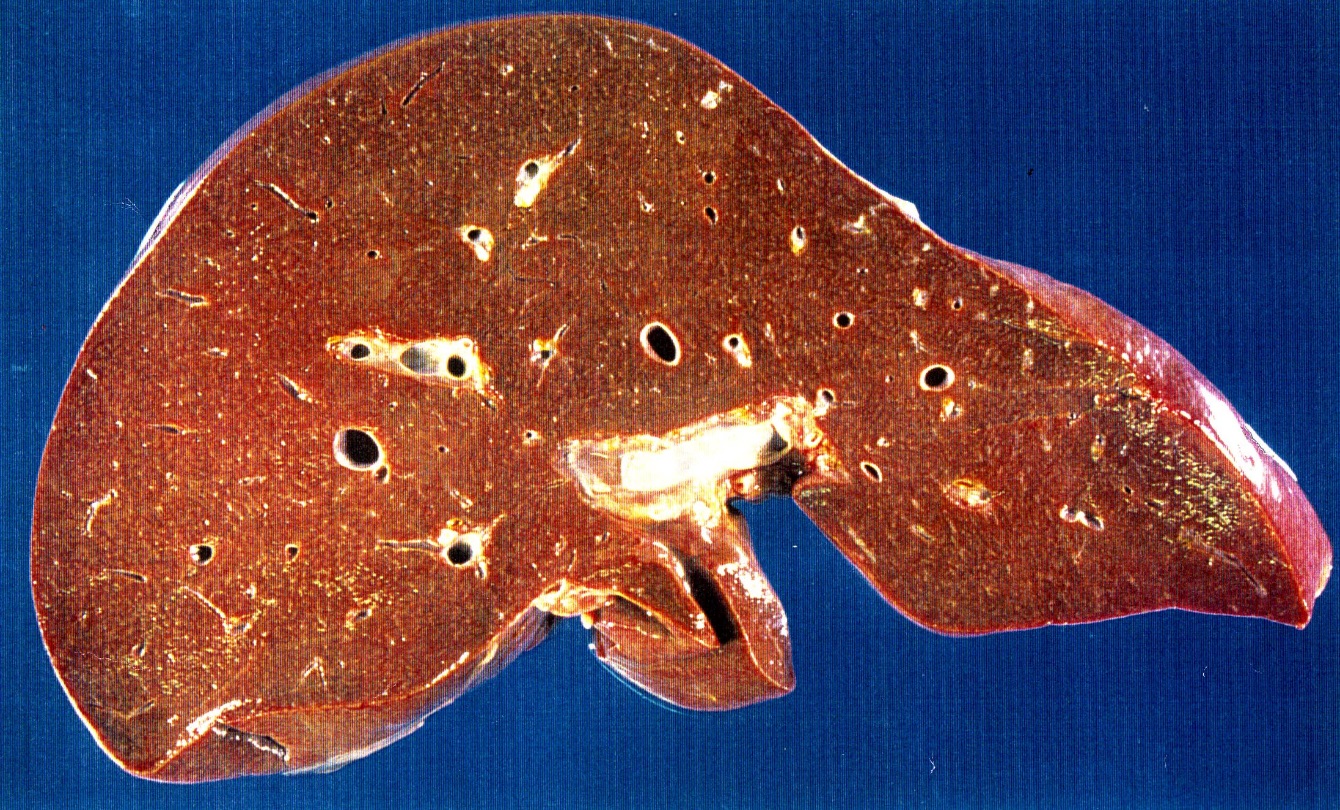 食べすぎ、飲みすぎ・・・　　　　余ったらすべて脂肪にして貯めこみます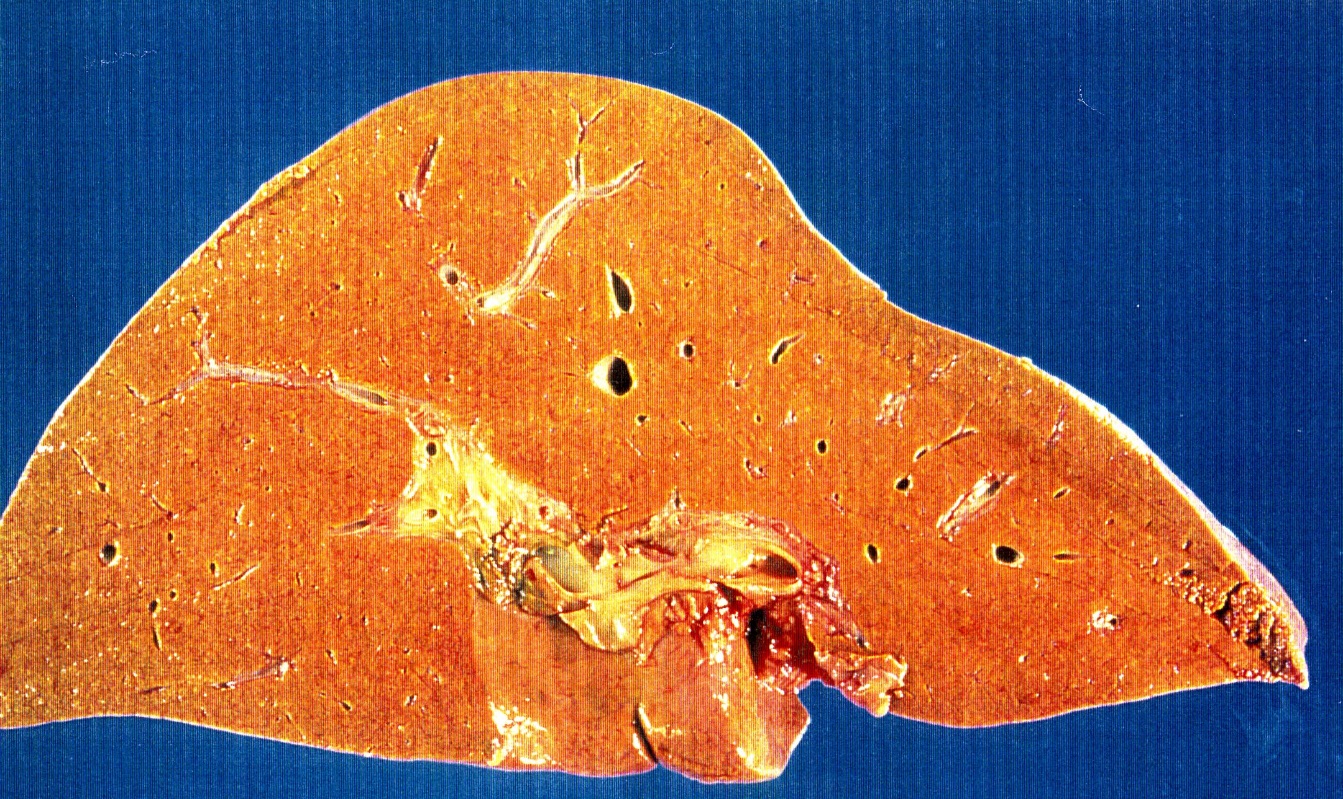 